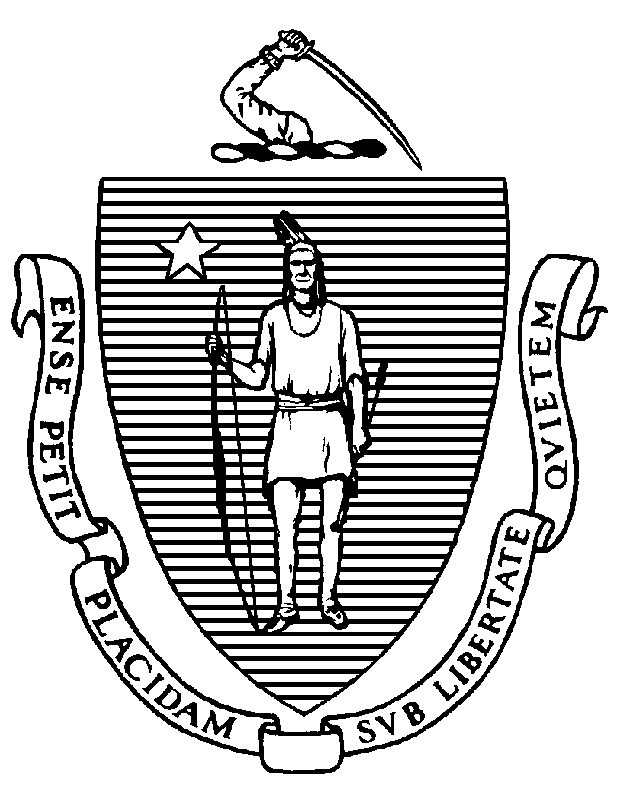 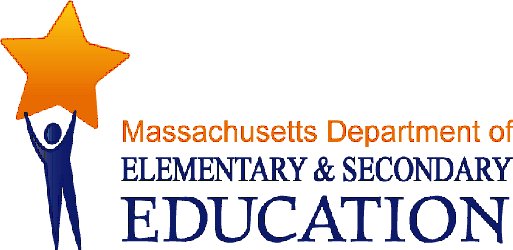 COORDINATED PROGRAM REVIEWMID-CYCLE REPORTDistrict: Wayland Public SchoolsMCR Onsite Dates: 12/08/2014Program Area: Special EducationMitchell D. Chester, Ed.D.Commissioner of Elementary and Secondary EducationCOORDINATED PROGRAM REVIEWMID-CYCLE REPORTCOORDINATED PROGRAM REVIEWMID-CYCLE REPORTCOORDINATED PROGRAM REVIEWMID-CYCLE REPORTSE Criterion # 3A - Special requirements for students on the autism spectrumRating:ImplementedBasis for Findings:A review of student records and interviews demonstrated that whenever an evaluation indicates that a student has a disability on the autism spectrum, IEP Teams consider and specifically address the following: student verbal and nonverbal communication; social interaction skills and proficiencies; unusual responses to sensory experiences; resistance to environmental change or change in daily routines; engagement in repetitive activities and stereotyped movements; positive behavioral interventions, strategies, and supports; and other needs that impact progress in the general curriculum, including social and emotional development. Areas of need that are identified during IEP development are addressed as goals, services and/or accommodations; the Team’s considerations are also described in the Additional Information section of the IEP as appropriate.SE Criterion # 26 - Parent participation in meetingsRating:Not ApplicableBasis for Findings:The district uploaded its student roster as required by the Department.